LITURGIE Zondagavond 20 maart 2016,in de Grote - of Sint Lambertuskerk te Strijen.Waar in het openbaar belijdenis van hun geloof doen:Bas BoenderBram ViskilPeter de VriesNel van der Zon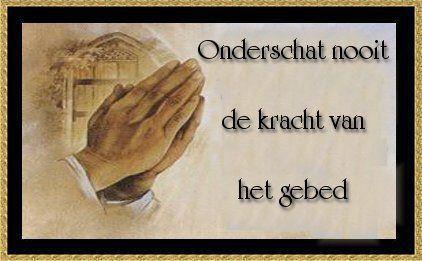 Voorganger:	dominee W.F. van de WoestijneOuderling van dienst:	de heer N.J. MoretOrganist:	de heer J.A. ViskilWelkomstwoord en mededelingenOp Toonhoogte 41, vers 1 en 31.	Heer, onze God, hoe heerlijk is uw naam,	die U ons noemt door sterren, zon en maan.	Hemel en aarde spreken wijd en zijd,	tonen het wonder van uw heerlijkheid.3.	U komt ons, Heer, in Christus tegemoet.	U geeft ons, Heer, verlossing door zijn bloed.	U roept ons, mensen, in uw heerlijkheid:	leven om Jezus’ wil in eeuwigheid!Votum en GroetGetuigenis Thirza BarthOpwekking 575Jezus alleen, ik bouw op Hem.Hij is mijn hoop, mijn lied, mijn kracht. Door stormen heen hoor ik zijn stem, dwars door het duister van de nacht.Zijn woord van liefde dat mij sust, verdrijft mijn angst; nu vind ik rust! Mijn vaste grond, mijn fundament; dankzij Zijn liefde leef ik nu. vrouwen:	Jezus alleen werd mens als wij;		klein als een kind, in kwetsbaarheid. 		Oneindig veel hield Hij van mij, 		leed om mijn ongerechtigheid. allen:	En door zijn offer werd ik vrij.		Hij droeg mijn straf, 		Hij stierf voor mij, ontnam de dood zijn heerschappij; 		dankzij Zijn sterven leef ik nu. Mannen:	Daar in het graf, in dood gehuld, 		leek al Zijn macht tenietgedaan. 		Maar, o die dag, dat werd vervuld: 		Jezus, de Heer is opgestaan! Allen:	Sinds Hij verrees in heerlijkheid, 		ben ik van vloek en schuld bevrijd.		Ik leef in Hem en Hij in mij;		dankzij Zijn bloed ben ik nu vrij. Geen levensangst, geen stervensnood; dat is de kracht, waar ik in sta. Van eerste stap tot aan de dood leidt Hij de weg waarop ik ga. Geen duivels plan of aards bestaan kan mij ooit roven uit Zijn hand. Als Hij verschijnt, roept Hij mijn naam; in die verwachting houd ik stand. In Hem alleen, in Hem alleen!GebedenSchriftlezing Hebreeën 13 vers 10 t/m 21Wij hebben een altaar, waarvan zij, die de dienst voor de tabernakel verrichten, niet mogen eten. 11 Want van de dieren, waarvan het bloed als zondoffer door de hogepriester in het heiligdom werd gebracht, werd het lichaam buiten de legerplaats verbrand. 12 Daarom heeft ook Jezus, ten einde zijn volk door zijn eigen bloed te heiligen, buiten de poort geleden. 13 Laten wij derhalve tot Hem uitgaan buiten de legerplaats en zijn smaad dragen. 14 Want wij hebben hier geen blijvende stad, maar wij zoeken de toekomstige. 15 Laten wij dan door Hem Gode voortdurend een lofoffer brengen, namelijk de vrucht onzer lippen, die zijn naam belijden. 16 En vergeet de weldadigheid en de mededeelzaamheid niet, want in zulke offers heeft God een welgevallen. 17 Gehoorzaamt uw voorgangers en onderwerpt u (aan hen), want zij zijn het, die waken over uw zielen, daar zij rekenschap zullen moeten afleggen. Laten zij het met vreugde kunnen doen en niet al zuchtende, want dat zou u geen nut doen. 18 Bidt voor ons, want wij vertrouwen, dat wij een goed geweten hebben, daar wij in alle opzichten de rechte weg willen gaan. 19 Met des te meer nadruk vermaan ik (u) dit te doen, opdat ik u te eerder teruggegeven moge worden. 20 De God nu des vredes, die onze Here Jezus, de grote herder der schapen door het bloed van een eeuwig verbond heeft teruggebracht uit de doden, 21 bevestige u in alle goed, om zijn wil te doen, terwijl Hij aan ons doe, wat in zijn ogen welbehagelijk is door Jezus Christus. Hem zij de heerlijkheid in alle eeuwigheid Amen.Gedicht NelOp Toonhoogte 2021.	Leer mij uw weg, o Heer; leer mij uw weg.	Schenk van uw kracht mij meer,	leer mij uw weg.	Houdt mij in evenwicht,	dat ‘k voor uw aangezicht,	wandel in ’t volle licht.	Leer mij uw weg.2.	Als vrees soms ’t hart benauwt, leer mij uw weg.	Als zorg mijn dank verflauwt,	leer mij uw weg. 	Help mij in vreugd’ en pijn, 	noodweer of zonneschijn,	steeds blij in U te zijn.	Leer mij uw weg.3.	Hoe ook mijn toestand wordt, leer mij uw weg.	’t Leven zij lang of kort,	leer mij uw weg.	Is dan mijn loop volbracht,	vrees ik geen dood of macht,	daar mijn ziel U verwacht.	Leer mij uw weg.4.	Wat ook dit leven brengt, Hij is nabij.	’t Zij ’t vreugd’ of droefheid schenkt,	Hij is nabij.	Hoe sterk ook satans macht,	Jezus geeft licht en kracht,	ieder die Hem verwacht;	Hij is nabij. PreekOp Toonhoogte 204Nog voordat je bestond,kende Hij je naam.Hij zag je elk momenten telde elke traan.Omdat Hij van je hield,gaf Hij zijn eigen Zoon.Hij wacht alleen nog maar totdat je komt.En wat je nu ook doet,zijn liefde blijft bestaan.Ook niets wat jij ooit deed,verandert daar iets aan.Omdat Hij van je houdt,gaf Hij zijn eigen Zoon.En nu is alles klaar wanneer jij komt.Refrein:	Kom tot de Vader,		kom zoals je bent.		Heel je hart, al je pijn		is bij Hem bekend.		De liefde die Hij geeft,		de woorden die Hij spreekt.		Daarmee is alles klaar wanneer jij komtEn wat je nu ook doet,zijn liefde blijft bestaan.Ook niets wat jij ooit deed,verandert daar iets aan.Omdat Hij van je houdt,gaf Hij zijn eigen Zoon.En nu is alles klaar wanneer jij komt.Refrein 2x		De liefde die Hij geeft,		de woorden die Hij spreekt.		Hij wacht alleen nog maar totdat je komt.Getuigenis PeterOnderwijsVraag en antwoordGedicht BasZingen: Op Toonhoogte 541.	Heer, U doorgrondt en kent mij;	mijn zitten en mijn staan	en U kent mijn gedachten,	mijn liggen en mijn gaan.	De woorden van mijn mond, o Heer,	die zijn voor U bekend	en waar ik ook naar toe zou gaan,	ik weet dat U daar bent.Refrein:	Heer, U bent altijd bij mij,		U legt uw handen op mij		en U bent voor mij		en naast mij		en om mij heen.		Heer, U bent altijd bij mij,		U legt uw handen op mij		en U bent voor mij 		en naast mij		en om mij heen,		elke dag.2.	Heer, U doorgrondt en kent mij,	want in de moederschoot	ben ik door U geweven;	U bent oneindig groot.	Ik dank U voor dit wonder, Heer,	dat U mijn leven kent	en wat er ook gebeuren zal,	dat U steeds bij mij bent.Refrein.Bevestiging van de volgende lidmaten:Neeltje van der Zon-JongejanBastiaan Ingel BoenderPetrus Paulus de VriesAbraham Daniël ViskilGeloofsbelijdenisIk geloof in God den Vader, den Almachtige, Schepper des hemels en der aarde. En in Jezus Christus Zijn eniggeboren Zoon, onze Heere; Die ontvangen is van den Heiligen Geest, geboren uit den maagd Maria; Die geleden heeft onder Pontius Pilatus, is gekruisigd, gestorven en begraven, nedergedaald ter helle. Ten derden dage wederom opgestaan van de doden; opgevaren ten hemel, zittende ter rechterhand Gods des almachtigen Vaders, vanwaar Hij komen zal om te oordelen de levenden en de doden. Ik geloof in den Heiligen Geest. Ik geloof één heilige, algemene Christelijke Kerk, de gemeenschap der heiligen; vergeving der zonden; wederopstanding des vleses en een eeuwig leven. Amen.Liefdevolle VaderRefrein:	Welk een liefdevolle Vader 		is God, de Heere, voor zijn volk.		Nergens vindt men op de aarde een Vader, zoals Hij.1.	Hij behandelt al Zijn kindren als aan elkander gelijk.	Trekt niet voor de een of ander, 	allen zijn Zijn liefde rijk.	Ja, de rijkdom van Zijn liefde spreidt Hij zo wonderlijk ten toon.	In de gave van Zijn liefste, Zijn eniggeboren Zoon.	Wilt u deze Vader kennen, dat kan door Zijn geliefde Zoon,	Jezus Christus gaf Zijn leven, wierf kinderen als loon.Refrein.2.	God regeert de hele wereld; een Vader is Hij voor Zijn kind.	Draagt het op Zijn eeuwge armen, als het zich zo hulploos vindt.	God ziet op het mensdom neder; als Vader ziet Hij op Zijn kind.	Zo begrijpend en vertederend, omdat Hij het zo bemint.	Wilt u deze Vader kennen en komen in het Vaderhuis?	Christus is de weg naar boven, Hij brengt de Zijnen thuis. Refrein.Toelichting BramGebedCollectenOp Toonhoogte 104, vers 1 en 21.	Mijn Jezus, ik hou van U, ik noem U mijn Vriend.Want U nam de straf op U die ik had verdiend.De grote Verlosser, mijn Redder bent U;	‘k Heb van U gehouden, maar nooit zoveel als nu.2.	Mijn Jezus, ik hou van U, want U hield van mij.	Toen U aan het kruis hing, een wond in uw zij.	Voor mij de genade, een doornenkroon voor U;	‘k Heb van U gehouden, maar nooit zoveel als nu.ZegenOp Toonhoogte 104, vers 44.	Als ik in uw glorie, uw eeuwigheid kom,	dan buig ik mij voor U, in uw heiligdom.	Gekroond met uw heerlijkheid, zal ‘k zingen voor U:	‘k Heb van U gehouden, 	maar nooit zoveel als nu. 	2xAansluitend aan deze dienst kunt u, voorin de kerk, uw nieuwe leden verwelkomen en persoonlijk zegenen.